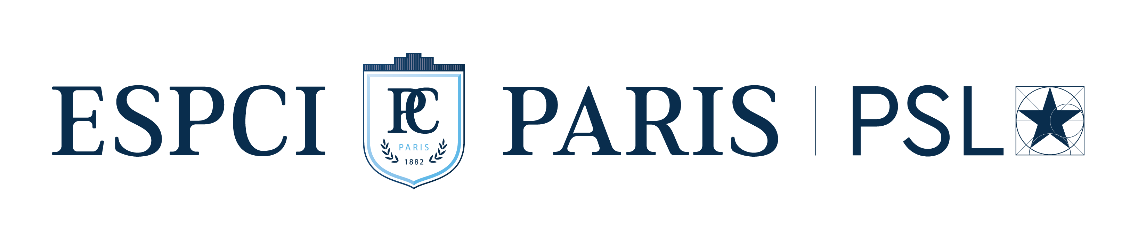 Intitulé du poste (H/F)Présentation de l’Ecole Supérieure de Physique et de Chimie Industrielles de la Ville de ParisL’École Supérieure de Physique et de Chimie Industrielles de la Ville de Paris (ESPCI Paris) est la première école d'ingénieurs française au classement de Shangai.Distinguée par 6 prix Nobel, elle allie recherche d'excellence (1 publication par jour), innovation (1 brevet par semaine, 3 start-up par an) et formation interdisciplinaire par la recherche.Elle accueille 400 élèves ingénieurs, 600 chercheurs dans 9 unités mixtes de recherche et environ 100 agents de support de la recherche et de l'enseignement.Rattachement du posteRattachement hiérarchique, positionnement et environnement du poste (description du service)Missions et responsabilitésDescription des missions et des activités du posteProfilConnaissances et qualités recherchées :Une connaissance du fonctionnement et de l’organisation de la fonction publique, notamment territoriale, est souhaitée.Formation requise (ou diplôme) : Expérience souhaitée : Modalités de RecrutementCatégorie : Filière : Corps : Le poste est à pourvoir : par voie de mutation pour les agents titulaires de la Ville de Paris ;par voie de détachement pour les agents titulaires d'autres fonctions publiques ;par voie contractuelle pour une durée d'un an pour les agents non titulaires. Les candidatures de personnes disposant de la RQTH sont encouragées. Ces personnes peuvent bénéficier d’un dispositif de recrutement dérogatoire de la Ville de Paris pour l’accès à l’emploi de titulaire.Poste à pourvoir à compter du : Contact Les candidatures (CV, lettre de motivation) sont à transmettre par courriel à XXX en indiquant leur statut (Titulaire ou Non titulaire) ainsi que leur corps et grade (uniquement pour les titulaires) Pour tout complément d’informations, contacter : XXXTél. Lieu10, Rue Vauquelin 75005 ParisMétro ligne 7 (Place Monge/Censier Daubenton) - RER B (Luxembourg) - Bus 21, 27 & 47 - 3 Vélib’ stations à proximité.